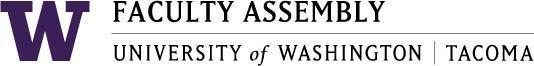 Academic Policy & Curriculum Committee December 7, 2022, GWP 320 12:40-2:00 pm Agenda Recording Permission/Land AcknowledgementWelcome and IntroductionsApproval of Minutes​ from November 9, 2022 - ​Found in APCC Canvas –12.07.2022 ModuleAnnouncements:ASUWT Updates	UWCC Updates	Other updatesPolicy Issues & Other BusinessAcademic Planning update (Ongoing)Modalities DiscussionLanguage Requirement ChangeProgram Change Proposals (0)New Course Proposals (1)Approve Learning Objective Provided?T ARTS 371T ARTS 372T ARTS 373T HLTH 245: Social, Physiological, and Ecological Approaches to Human HealthCourse Change Proposals (0)Graduation Petition (Sent via Email to Committee)No Student Petitions to view during this meetingLate Proposals (to be reviewed if time permits, 0)Join Zoom Meeting	https://washington.zoom.us/j/99351503476   	Dial by your location        +1 253 215 8782 US (Tacoma)        +1 206 337 9723 US (Seattle)Meeting ID: 993 5150 3476